MODULO 1 – RICHIESTA DI INVITOALL’ UNIONE DELLE TERRE D’ARGINEStazione Unica AppaltanteSede AmministrativaVia S.Maria in Castello 2/b41012 Carpi (MO)AVVISO DI INDAGINE DI MERCATO FINALIZZATA ALL’INDIVIDUAZIONE DI OPERATORI ECONOMICI DA INVITARE ALLA PROCEDURA NEGOZIATA AI SENSI DELL'ART. 1, COMMA 2, LETT. B) DEL D.L. N. 76/2020, CONVERTITO IN LEGGE N. 120/2020 E SUCCESSIVE MODIFICAZIONI ED INTEGRAZIONI, PER L'AFFIDAMENTO DEI LAVORI DI MESSA IN SICUREZZA DELLA S.P. N. 18 PADULLESE CON LA REALIZZAZIONE DI UNA ROTONDA (VIA PERTINI) – COMUNE DI CALDERARA DI RENO (BO) - CUP: F61B18000070004. Il sottoscritto ____________________________________________________ nato a ________________________ il ___________________ - Codice Fiscale ____________ - in qualità di ________________________________________ dell’Impresa / Ditta / Società ________________________________________, con sede in _________________________________ CAP ______ Via ________________________ - Codice Fiscale __________________________ - P. I.V.A. _____________________ - tel. ______________________________ - e-mail ________________________ P.E.C. ____________________________IN RIFERIMENTO ALL’INDAGINE DI MERCATO IN OGGETTOai sensi degli articoli 46 e 47 del D.P.R. n. 445/2000 recante il Testo Unico delle disposizioni legislative e regolamentari in materia di documentazione amministrativa, consapevole delle sanzioni penali previste dall'articolo 76 del medesimo D.P.R. n. 445/2000, per le ipotesi di falsità in atti e dichiarazioni mendaci ivi indicate,CHIEDEdi essere invitato alla successiva procedura negoziata in oggetto come:(crocettare l’opzione pertinente)Impresa singola;Impresa singola in avvalimento con la seguente impresa ausiliaria (vedasi l’allegato Modulo-2-Dichiarazione-Ausiliaria compilato e sottoscritto digitalmente dall’impresa ausiliaria);Consorzio per conto della/e seguente/i consorziata/e Impresa Capogruppo di costituendo raggruppamento temporaneo di imprese da costituire con i seguenti soggetti:Altro: ___________________________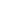 DICHIARA/DICHIARANOdi essere in possesso, alla data di scadenza del termine di presentazione della domanda di manifestazione di interesse, dei requisiti richiesti per la partecipazione alla gara come di seguito precisato:a) di possedere i requisiti di ordine generale di cui all’art. 80 del D.Lgs. 50/2016;b) che non sussistono le condizioni di cui all’art 53, comma 16-ter, D.Lgs. n. 165/2001 o di altre situazioni che, ai sensi della normativa vigente, determinino ulteriori divieti a contrattare con la Pubblica Amministrazione;c) di essere iscritto nel registro delle Imprese della Camera di Commercio, Industria, Agricoltura, Artigianato competente per territorio con oggetto di iscrizione compatibile con il presente appalto;d) relativamente alle lavorazioni generali prevalenti:- di essere in possesso di attestazione, rilasciata da società organismo di attestazione (SOA) regolarmente autorizzata, in corso di validità, nella categoria OG3 – Strade, autostrade, ponti, viadotti, ferrovie, linee tranviarie, metropolitane, funicolari, e piste aeroportuali, e relative opere complementari - con classifica adeguata ai lavori da assumere (CLASSIFICA almeno II^): (crocettare l’opzione pertinente)□   SI        □   NO     Classifica ________Oppure- di ricorrere all’istituto dell’avvalimento e che l’impresa ausiliaria suindicata (vedasi allegato 2) è in possesso di attestazione, rilasciata da società organismo di attestazione (SOA) regolarmente autorizzata, in corso di validità, nella categoria OG3 – Strade, autostrade, ponti, viadotti, ferrovie, linee tranviarie, metropolitane, funicolari, e piste aeroportuali, e relative opere complementari - con classifica adeguata ai lavori da assumere (CLASSIFICA almeno II^): (crocettare l’opzione pertinente):□   SI        □   NO     Classifica ________e) relativamente alle lavorazioni speciali scorporabili:- di possedere i requisiti ai sensi dell’art. 90, comma 1, del DPR 207/2010:a) importo dei lavori analoghi, eseguiti direttamente nel quinquennio antecedente la data di pubblicazione del presente avviso, non inferiore all’importo dei lavori ricompresi nella categoria stessa (crocettare l’opzione pertinente)□   SI        □   NO;b) costo complessivo sostenuto per il personale dipendente non inferiore al 15% dell’importo dei lavori di cui alla precedente lett. a) (crocettare l’opzione pertinente)□   SI        □   NO;c) adeguata attrezzatura tecnica (crocettare l’opzione pertinente)□   SI        □   NO     ovvero, in alternativa, ai predetti requisiti di cui all'art. 90, comma 1, del DPR 207/2010:- di essere in possesso di attestazione, rilasciata da società organismo di attestazione (SOA) regolarmente autorizzata, in corso di validità, che documenti, ai sensi degli artt. 84 del Codice e 61 del DPR 207/2010, la qualificazione nella categoria OS9, con classifica adeguata ai lavori da assumere (CLASSIFICA almeno I^)(crocettare l’opzione pertinente). □   SI        □   NOOvvero, in alternativa, di essere in possesso di attestazione (SOA) regolarmente autorizzata, in corso di validità, nella categoria OG3 – Strade, autostrade, ponti, viadotti, ferrovie, linee tranviarie, metropolitane, funicolari, e piste aeroportuali, e relative opere complementari - con classifica almeno II^ che copre l’importo della categoria prevalente e della categoria non posseduta in proprio;Oppure- di ricorrere all’istituto dell’avvalimento e che l’impresa ausiliaria suindicata (vedasi allegato 2) possiede i requisiti ai sensi dell’art. 90, comma 1, del DPR 207/2010:a) importo dei lavori analoghi, eseguiti direttamente nel quinquennio antecedente la data di pubblicazione del presente avviso, non inferiore all’importo dei lavori ricompresi nella categoria stessa (crocettare l’opzione pertinente)□   SI        □   NO;b) costo complessivo sostenuto per il personale dipendente non inferiore al 15% dell’importo dei lavori di cui alla precedente lett. a) (crocettare l’opzione pertinente)□   SI        □   NO;c) adeguata attrezzatura tecnica (crocettare l’opzione pertinente)□   SI        □   NO     ovvero, in alternativa, ai predetti requisiti di cui all'art. 90, comma 1, del DPR 207/2010:è in possesso di attestazione, rilasciata da società organismo di attestazione (SOA) regolarmente autorizzata, in corso di validità, che documenti, ai sensi degli artt. 84 del Codice e 61 del DPR 207/2010, la qualificazione nella categoria OS9, con classifica adeguata ai lavori da assumere (CLASSIFICA almeno I^)(crocettare l’opzione pertinente). □   SI        □   NO     Ovvero, in alternativa, è in possesso di attestazione (SOA) regolarmente autorizzata, in corso di validità, nella categoria OG3 – Strade, autostrade, ponti, viadotti, ferrovie, linee tranviarie, metropolitane, funicolari, e piste aeroportuali, e relative opere complementari - con classifica almeno II^ che copre l’importo della categoria prevalente e della categoria non posseduta in proprio;f) in caso di raggruppamento temporaneo:di possedere i requisiti di qualificazione nella seguente misura:- relativamente alle lavorazioni generali prevalenti: - la ditta mandataria ___________ (indicare la denominazione) è in possesso di attestazione, rilasciata da società organismo di attestazione (SOA) regolarmente autorizzata, in corso di validità, nella categoria OG3 – Strade, autostrade, ponti, viadotti, ferrovie, linee tranviarie, metropolitane, funicolari, e piste aeroportuali, e relative opere complementari - con classifica adeguata ai lavori da assumere (CLASSIFICA _____): (crocettare l’opzione pertinente) □   SI        □   NO     Classifica ________- la ditta mandante ___________ (indicare la denominazione) è in possesso di attestazione, rilasciata da società organismo di attestazione (SOA) regolarmente autorizzata, in corso di validità, nella categoria OG3 – Strade, autostrade, ponti, viadotti, ferrovie, linee tranviarie, metropolitane, funicolari, e piste aeroportuali, e relative opere complementari - con classifica adeguata ai lavori da assumere (CLASSIFICA ____): (crocettare l’opzione pertinente) □   SI        □   NO     Classifica ________- relativamente alle lavorazioni speciali scorporabili:- la ditta mandataria ___________ (indicare la denominazione) è in possesso dei requisiti ai sensi dell’art. 90, comma 1, del DPR 207/2010:a) importo dei lavori analoghi, eseguiti direttamente nel quinquennio antecedente la data di pubblicazione del presente avviso, pari a euro ______ ricompresi nella categoria stessa;b) costo complessivo sostenuto per il personale dipendente non inferiore al ___(percentuale) dell’importo dei lavori di cui alla precedente lett. a);c) adeguata attrezzatura tecnica □   SI        □   NO     ovvero, in alternativa, ai predetti requisiti di cui all'art. 90, comma 1, del DPR 207/2010:è in possesso di attestazione, rilasciata da società organismo di attestazione (SOA) regolarmente autorizzata, in corso di validità, che documenti, ai sensi degli artt. 84 del Codice e 61 del DPR 207/2010, la qualificazione nella categoria OS9, con classifica adeguata ai lavori da assumere (CLASSIFICA almeno I^). □   SI        □   NO- la ditta mandante ___________ (indicare la denominazione) è in possesso dei requisiti ai sensi dell’art. 90, comma 1, del DPR 207/2010:a) importo dei lavori analoghi, eseguiti direttamente nel quinquennio antecedente la data di pubblicazione del presente avviso, pari a euro ______ ricompresi nella categoria stessa;b) costo complessivo sostenuto per il personale dipendente non inferiore al ___(percentuale) dell’importo dei lavori di cui alla precedente lett. a);c) adeguata attrezzatura tecnica □   SI        □   NO     ovvero, in alternativa, ai predetti requisiti di cui all'art. 90, comma 1, del DPR 207/2010:è in possesso di attestazione, rilasciata da società organismo di attestazione (SOA) regolarmente autorizzata, in corso di validità, che documenti, ai sensi degli artt. 84 del Codice e 61 del DPR 207/2010, la qualificazione nella categoria OS9, con classifica adeguata ai lavori da assumere (CLASSIFICA almeno I^). □   SI        □   NOg) di avere preso conoscenza della tipologia delle lavorazioni e dei requisiti richiesti e delle particolari condizioni espresse nell’Avviso pubblico di Indagine di Mercato per il loro affidamento e la successiva esecuzione dichiarando pertanto il possesso dei requisiti richiesti;h) Iscrizione alla “White List” – Elenchi di cui all'art. 1, commi 52 - 57, della Legge n. 190/2012, DPCM 18 aprile 2013 e ss.mm.ii.:di essere iscritto negli Elenchi a far data dal ___/____/______, con iscrizione in CORSO DI VALIDITÀ presso la Prefettura – Ufficio Territoriale del Governo di ______________________;di essere iscritto negli Elenchi a far data dal ___/____/______, con iscrizione in FASE DI RINNOVO presso la Prefettura – Ufficio Territoriale del Governo di ______________________;di aver presentato richiesta di iscrizione negli Elenchi in data ___/____/______, presso la Prefettura – Ufficio Territoriale del Governo di ______________________;di NON essere iscritto negli Elenchi.(in caso di raggruppamento indicare i dati per tutti i componenti del raggruppamento stesso)i)(eventuale)di non eseguire direttamente le attività di lavorazioni sensibili ai sensi dell’art. 1, comma 53, legge 190/2012 poiché verranno subappaltate ad operatore economico iscritto in “white list”: (crocettare l’opzione pertinente) □   SI        □   NODICHIARA/DICHIARANO INOLTREdi aver preso conoscenza ed accettare, senza riserva alcuna, le condizioni dettate dall’avviso;di essere in grado di documentare quanto sopra dichiarato;di prendere atto e accettare che la presente manifestazione di interesse non vincola in alcun modo né l’Unione delle Terre d’Argine né il Comune di Calderara di Reno;ai sensi degli articoli 46 e 47 del DPR 445/2000, che i fatti, stati e qualità riportati nella presente dichiarazione corrispondono a verità;di essere informato, ai sensi e per effetto del D.Lgs. 196/2003 “Codice in materia di protezione di dati personali” e del Regolamento Generale sulla Protezione Dati Regolamento Europeo 2016/679, che i dati personali raccolti saranno trattati, anche con strumenti informatici, esclusivamente nell’ambito del procedimento per il quale la presente dichiarazione viene resa, nonché dell’esistenza dei diritti di cui all’art. 7 del medesimo decreto legislativo e di aver preso visione dell’informativa per il trattamento dei dati personali disponibile al seguente collegamento informatico: https://www.terredargine.it/privacy.LA RICHIESTA DI INVITO VA FIRMATA DIGITALMENTEIn caso di costituendo R.T.I.  la presente richiesta deve essere resa e sottoscritta congiuntamente con firma digitale da parte di ciascun componente l’R.T.I.